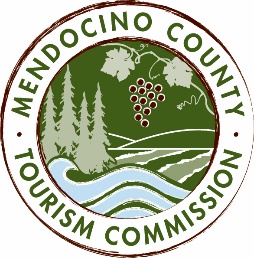 MENDOCINO COUNTY TOURISM COMMISSION, INC.BOARD OF DIRECTORS AGENDA    DATE: Tuesday, March 20, 2018 TIME: 1:00 PMPLACE: 390 West Standley Street, Ukiah CA  
CALL-IN LOCATIONS: 345 N. Franklin St., Fort Bragg CA and 1016 Main Street, St. Helena, CA
Call In Number:  TBD – look for an update on Monday the 19th. *Please note: To abide by the Brown Act, call-in locations must be listed on the agenda. If anyone from the public is calling in during the meeting, it must be done at the posted locations above.I. CALL TO ORDERII. ROLL CALLIII. CHAIR’S COMMENTSIV. PUBLIC COMMENT ON NON-AGENDA ITEMSBrown Act Requirements: Pursuant to the Brown Act, the Board cannot discuss issues or take action on any requests during the comment period.V. CONSENT AGENDA ITEMSThe Consent Agenda is considered routine and non-controversial and will be acted upon by the MCTC Board at one time without discussion. Any MCTC Board member may request that any item be removed from the Consent Agenda for individual consideration.a. Approve Minutes from February 28, 2018 Meetingb. Approve Whistleblower and Grievance Policy Approvalsc. Approve Quarterly Report for October – December 2017 VI. CLOSED SESSION – to discuss confidential personnel issues/Executive Director Search UpdateVII. EXECUTIVE DIRECTOR REPORTa. UpdatesVIII. MARKETING COMMITTEE UPDATEa. Marketing Committee Chair ReportIX. ORGANIZATIONAL DEVELOPMENT COMMITTEE UPDATEa. Report from Retreat 2/13/18X. FINANCE COMMITTEE UPDATEa. 2018-19 Budget DraftXI. PERSONNEL COMMITTEE UPDATEa. Personnel Committee Chair ReportXII. FESTIVAL COMMITTEE UPDATEa. Festival Committee Chair ReportXIII. VISITOR SERVICES COMMITTEE UPDATEa. Visitor Services Chair ReportXIV. CANNABIS TASK FORCE UPDATEa. Cannabis Task Force Chair ReportXV. FUTURE AGENDA ITEMSXVI. NEXT MEETINGXVII. ADJOURN